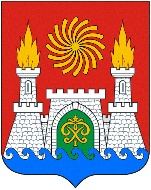 СОБРАНИЕ ДЕПУТАТОВ ВНУТРИГОРОДСКОГО РАЙОНА «КИРОВСКИЙ РАЙОН» ГОРОДА МАХАЧКАЛЫ    «25»  апреля 2018г.	                          			                                        № 28-1РЕШЕНИЕО назначении публичных слушаний по проекту Решения Собрания внутригородского района «Кировский район» г. Махачкалы о внесении изменений и дополнений в Устав внутригородского района «Кировский район» г. МахачкалыРЕШАЕТ:         I. Принять проект Решения Собрания депутатов внутригородского района «Кировский район» г. Махачкалы «О внесении изменений и дополнений в Устав внутригородского района «Кировский район» города Махачкалы (Приложение №1).      II. Опубликовать текст проекта Решения Собрания депутатов внутригородского района «Кировский район» города Махачкалы «О внесении изменений и дополнений в Устав внутригородского района «Кировский район» города Махачкалы в  газете «Махачкалинские известия» и разместить его на официальном сайте в сети «Интернет»   27.04.2018 г. (Приложение № 1).      III. С целью организации и проведения публичных слушаний, в том числе осуществления работы по учету предложений граждан по проекту Решения создать рабочую группу в составе 6 членов (далее – организатор). (Приложение № 2).      IV. Установить,   что   предложения   граждан   по внесению изменений и дополнений в    Устав внутригородского района «Кировский район» города Махачкалы принимаются организатором в письменном виде в произвольной форме, в форме почтовых отправлений  по  адресу: г.  Махачкала,  ул. Керимова,  23,  Собрание депутатов внутригородского района «Кировский район» города Махачкалы и на электронный адрес: krsobr@mail.ru или по телефону: 69-50-09 с  27.04.2018 г. по  15.05.2018 г. Также предложения рабочей группой принимаются в кабинете 1-го заместителя председателя Собрания депутатов внутригородского района (2 этаж) Администрации Кировского района города Махачкалы 9.00 до 17.00 часов в рабочие дни. Иная необходимая информация может быть получена по контактному номеру: 8(722) 69-50-09.         VI. Для обсуждения проекта Решения с участием жителей района, назначить публичные слушания на 14.05.2018 г. в 15.00 ч. в актовом зале Администрации Кировского района города Махачкалы по адресу: г. Махачкала, ул. Керимова, 23.Организатору, указанному в пункте III настоящего Решения, организовать проведение публичных слушаний в соответствии с порядком, утвержденным Решением Собрания депутатов внутригородского района «Кировский район» города Махачкалы № 2-6 от 07.10.2015г. «Об утверждении Положения «О порядке и организации проведения  публичных слушаний во внутригородском районе «Кировский район» города Махачкалы».      VII. Публичные слушания проводятся на территории внутригородского района «Кировский район» г. Махачкалы.     VIII. Решения, принятые на публичных слушаниях, опубликовать в газете«Махачкалинские известия».       IX.	Настоящее   Решение   вступает   в   силу   со   дня   его   официального опубликования в газете «Махачкалинские известия».Глава Кировского района	                 С. СагидовПредседатель Собрания                                                                                    Э. Абиева                                                                                               Приложение № 1                                                                                                к Решению Собрания депутатов                                                                                                    внутригородского района                                                                                                 «Кировский район»                                                                                                 города Махачкалы                                                                                                     №28-1 от 25.04.2018 г.СОБРАНИЕ ДЕПУТАТОВ ВНУТРИГОРОДСКОГО РАЙОНА «КИРОВСКИЙ РАЙОН» ГОРОДА МАХАЧКАЛЫРЕШЕНИЕ                                                                            О внесении изменений и дополнений                                                                            в Устав внутригородского района                                                                           «Кировский район» города МахачкалыРуководствуясь статьей 44 Федерального закона от 06.10.2003г. №131-ФЗ «Об общих принципах организации местного самоуправления в Российской Федерации», учитывая изменения, внесенные Федеральными законами, от 29.07.2017г №279-ФЗ, от 30.10.2017г.  №299-ФЗ, от 05.12.2017г.  №308-ФЗ, от 05.12.2017 № 389-ФЗ, от 05.12.2017г. №392-ФЗ, от 29.12.2017 г. №455-ФЗ, от 29.12.2017 г. №463-ФЗ в Федеральный закон от 06.10.2003г. №131-ФЗ «Об общих принципах организации местного самоуправления в Российской Федерации», Собрание депутатов внутригородского района «Советский район» города МахачкалыРешает:      I. Внести в Устав муниципального образования внутригородской  района «Кировский район» города Махачкалы следующие изменения и дополнения:1) статью 4 изложить в следующей редакции:«Статья 4. Официальные символы внутригородского района и порядок их использования. Почетные звания и награды внутригородского района.1. Муниципальное образование внутригородской район «Кировский район» города Махачкалы в соответствии с федеральным законодательством и геральдическими правилами имеет официальные символы - герб и флаг, отражающие исторические, культурные, национальные и иные местные традиции, утверждаемые Собранием депутатов внутригородского района «Кировский район» города Махачкалы и подлежащие государственной регистрации в порядке, установленном федеральным законодательством.2. Описание и порядок официального использования официальных символов определяются положением, принимаемым Собранием депутатов внутригородского района «Кировский район» города Махачкалы.3.  За большой вклад в экономическое, социальное и культурное развитие внутригородского района «Кировский район» города Махачкалы граждане Российской Федерации или другого государства, коллективы предприятий, учреждений, организаций могут быть награждены Почетной грамотой внутригородского района «Кировский  район» города Махачкалы и (или) Почетной грамотой Собрания депутатов внутригородского района «Кировский  район» города Махачкалы.4.  За вклад в социально-экономическое и культурное развитие внутригородского района «Кировский район» города Махачкалы, активное участие или содействие в подготовке и проведении значимых мероприятий во внутригородском районе, развитие местного самоуправления и внешних связей граждане Российской Федерации или другого государства могут быть награждены Благодарственным письмом Собрания депутатов внутригородского района «Советский район» города Махачкалы и (или) Благодарственным письмом Главы внутригородского района «Кировский район» города Махачкалы.         5. За активную общественную, благотворительную, просветительную деятельность, за иную деятельность, способствующую развитию внутригородского района граждане Российской Федерации или иностранные граждане могут быть поощрены ценным подарком Главы внутригородского района «Кировский район» города Махачкалы. 6. Порядок присвоения и вручения муниципальных наград устанавливается положением, утверждаемым Собранием депутатов внутригородского района по представлению Главы внутригородского района.»;2) В части 1 стати 8:а) дополнить пунктом 5.1 следующего содержания:"5.1) полномочиями в сфере стратегического планирования, предусмотренными Федеральным законом от 28 июня 2014 года N 172-ФЗ "О стратегическом планировании в Российской Федерации";";б)  пункт 9 изложить в следующей редакции:"9) организация сбора статистических показателей, характеризующих состояние экономики и социальной сферы внутригородского района, и предоставление указанных данных органам государственной власти в порядке, установленном Правительством Российской Федерации;";3) в статье 17:а) наименование изложить в следующей редакции:"Статья 17. Публичные слушания, общественные обсуждения";б)  часть 3  дополнить пунктом 5 следующего содержания:  "5) проект стратегии социально-экономического развития внутригородского района;";  4) в пункт 4 части 6 стати 23 изложить в следующей редакции:   "4) утверждение стратегии социально-экономического развития внутригородского района;";  5) статью 27 дополнить частью 5.1 следующего содержания:  "5.1. В случае, если глава внутригородского района, полномочия которого прекращены досрочно на основании правового акта высшего должностного лица субъекта Российской Федерации (руководителя высшего исполнительного органа государственной власти субъекта Российской Федерации) об отрешении от должности главы внутригородского района либо на основании решения представительного органа внутригородского района об удалении главы внутригородского района  в отставку, обжалует данные правовой акт или решение в судебном порядке, представительный орган внутригородского района  не вправе принимать решение об избрании главы внутригородского района, избираемого представительным органом внутригородского района из своего состава или из числа кандидатов, представленных конкурсной комиссией по результатам конкурса, до вступления решения суда в законную силу.";6) в статье 53:а) часть 1 после слов "внутригородской район" дополнить словами "(населенного пункта, входящего в состав поселения, внутригородского района)";б) часть 2 изложить в следующей редакции:"2. Вопросы введения и использования,  указанных в части 1 настоящей статьи разовых платежей граждан решаются на местном референдуме.";7) в статье 3  слова "рекреационные земли" заменить словами "земли рекреационного назначения";8) пункт 10 части 1 стати 6 изложить в следующей редакции:"10) утверждение правил благоустройства территории внутригородского района, осуществление контроля за их соблюдением, организация благоустройства территории внутригородского района в соответствии с указанными правилами;";9) дополнить статьей 40.1 следующего содержания:"Статья 40.1. Содержание правил благоустройства территории внутригородского района1. Правила благоустройства территории внутригородского района утверждаются представительным органом внутригородского района.2. Правила благоустройства территории внутригородского района могут регулировать вопросы:1) содержания территорий общего пользования и порядка пользования такими территориями;2) внешнего вида фасадов и ограждающих конструкций зданий, строений, сооружений;3) проектирования, размещения, содержания и восстановления элементов благоустройства, в том числе после проведения земляных работ;4) организации освещения территории внутригородского района, включая архитектурную подсветку зданий, строений, сооружений;5) организации озеленения территории внутригородского района, включая порядок создания, содержания, восстановления и охраны расположенных в границах населенных пунктов газонов, цветников и иных территорий, занятых травянистыми растениями;6) размещения информации на территории внутригородского района, в том числе установки указателей с наименованиями улиц и номерами домов, вывесок;7) размещения и содержания детских и спортивных площадок, площадок для выгула животных, парковок (парковочных мест), малых архитектурных форм;8) организации пешеходных коммуникаций, в том числе тротуаров, аллей, дорожек, тропинок;9) обустройства территории внутригородского района в целях обеспечения беспрепятственного передвижения по указанной территории инвалидов и других маломобильных групп населения;10) уборки территории муниципального образования, в том числе в зимний период;11) организации стоков ливневых вод;12) порядка проведения земляных работ;13) участия, в том числе финансового, собственников и (или) иных законных владельцев зданий, строений, сооружений, земельных участков (за исключением собственников и (или) иных законных владельцев помещений в многоквартирных домах, земельные участки под которыми не образованы или образованы по границам таких домов) в содержании прилегающих территорий;14) определения границ прилегающих территорий в соответствии с порядком, установленным законом субъекта Российской Федерации;15) праздничного оформления территории муниципального образования;16) порядка участия граждан и организаций в реализации мероприятий по благоустройству территории муниципального образования;17) осуществления контроля за соблюдением правил благоустройства территории муниципального образования.3. Законом субъекта Российской Федерации могут быть предусмотрены иные вопросы, регулируемые правилами благоустройства территории муниципального образования, исходя из природно-климатических, географических, социально-экономических и иных особенностей отдельных муниципальных образований.".II. Направить  настоящее   Решение   на   государственную регистрацию  в управление Министерства юстиции Российской Федерации по Республики Дагестан.III.Утвердить актуальную редакцию статей Устава.IV. Настоящее Решение вступает в силу со дня официального опубликования в газете «Махачкалинские известия», произведенного после его государственной регистрации Глава Кировского района                                                            С. СагидовПредседатель Собрания                                                                 Э. Абиева                                                                                            Приложение № 2                                                                                                к Решению Собрания депутатов                                                                                                    внутригородского района                                                                                                «Кировский район»                                                                                                 города Махачкалы                                                                                                  № 28-1 25.04.2018 г.Рабочая группапо учету предложений граждан и организации публичных слушаний.1. Алиев Т.С. – 1-ый зам. председателя Собрания, руководитель рабочей группы;2. Алисултанов А.А. – депутат Собрания, председатель постоянной комиссии по местному самоуправлению, законности и межмуниципальному сотрудничеству, заместитель руководителя рабочей группы;3. Ильясов М.С. – депутат Собрания, член рабочей группы;4. Магомедов А.А. – депутат Собрания, член рабочей группы;5. Магомедова З.Л. - депутат Собрания, член рабочей группы;6. Мамаев А.О.   –  начальник юридического отдела.                                                                                                  Приложение № 3                                                                                                    к Решению Собрания депутатов                                                                                                    внутригородского района                                                                                                 «Кировский район»                                                                                                  города Махачкалы                                                                                                   № 28-1 от 25.04.2017 г.Порядок проведения публичных слушаний по проекту Решения Собрания депутатов внутригородского района «Кировский район» города Махачкалы «О внесении изменений и дополнений в Устав внутригородского района «Кировский район» города Махачкалы1. Для обсуждения проекта Решения Собрания проводятся публичные слушания.2. Организацию и проведение публичных слушаний, а также сбор и обработку предложений граждан, поступивших в отношении проекта Собрания,  осуществляет председатель комиссии Собрания депутатов внутригородского района «Кировский район» города Махачкалы (далее -  председатель комиссии).3.  В публичных слушаниях вправе принять участие каждый житель внутригородского района.4. На публичных слушаниях по проекту Решения Собрания выступает с докладом и председательствует председатель комиссии (далее председательствующий).5. Для ведения протокола публичных слушаний председательствующий определяет секретаря публичных слушаний.6. Участникам публичных слушаний обеспечивается право высказать свое мнение по проекту Решения Собрания.6.1. Всем желающим выступить предоставляется слово. В зависимости от количества желающих выступить, председательствующий вправе ограничить время любого из выступлений.6.2. Председательствующий вправе принять решение о перерыве в публичных слушаниях и продолжении  их в другое время.6.3. По истечению времени, отведенного председательствующим на проведение публичных слушаний, участники публичных слушаний, которым не было предоставлено слово, вправе представить свои замечания  и предложения в письменном виде.  Устные замечания и предложения по проекту Решения  заносятся в протокол публичных слушаний, письменные замечания и предложения к протоколу, который подписывается председателем и секретарем.7. Поступившие от населения замечания и предложения по проекту Решения, в том числе  в ходе проведения публичных слушаний, носят рекомендательный характер.8. Результаты публичных слушаний в форме итогового документа подписываются председательствующим, и подлежат опубликованию в городской газете.9. Указанные замечания и предложения рассматриваются на заседании Собрания депутатов внутригородского района «Кировский район» города Махачкалы.После завершения рассмотрения замечаний и предложений граждан, а также результатов публичных слушаний Собранием депутатов внутригородского района «Кировский район» города Махачкалы принимается Решение «О внесении изменений и дополнений в Устав внутригородского района «Кировский район» города Махачкалы.367012, Республика Дагестан, г. Махачкала, ул Керимова 23       (8722) 69-31-12, e-mail: krsobr@mail.ru367012, Республика Дагестан, г. Махачкала, ул Керимова 23       (8722) 69-31-12, e-mail: krsobr@mail.ru